О внесении изменений в постановление администрациисельского поселения от 16.11.2015 года № 01/11 «Об утверждении административного регламентапредоставления муниципальной услугипо выдаче разрешения на вселение в жилыепомещения муниципального жилищного фонда»	В соответствии с Федеральным законом от 27.07.2010 года № 210 - ФЗ «Об организации предоставления государственных и муниципальных услуг» администрация сельского поселения «Грива» ПОСТАНОВЛЯЕТ:1. Внести следующие изменения в постановление администрации сельского поселения «Грива» от 16.11.2015 года №  01/11 «Об утверждении административного регламента предоставления муниципальной услуги по выдаче разрешения на вселение в жилые помещения муниципального жилищного фонда» :- в пункте 2.8 административного регламента предоставления муниципальной услуги "Выдача разрешения на вселение жилые помещения муниципального жилого фонда»  подпункты 4,5,6 исключить- пункт 2.8 административного регламента предоставления муниципальной услуги "Выдача разрешения на вселение жилые помещения муниципального жилого фонда» изложить в следующей редакции:2.8. Для получения муниципальной услуги заявители подают в Орган, МФЦ заявление о предоставлении муниципальной услуги (по форме согласно Приложению № 2 к настоящему административному регламенту), а также следующие документы в 1 экземпляре:1)    документ, удостоверяющий личность заявителя;2) справку о составе семьи по месту жительства, выданную жилищно-эксплуатационной организацией (в случае, если данный документ находятся в распоряжении жилищно-эксплуатационной организации);3) выписку из домовой книги, выданную жилищно-эксплуатационной организацией (в случае, если данный документ находятся в распоряжении жилищно-эксплуатационной организации);4) согласие в письменной форме членов своей семьи, в том числе временно отсутствующих членов своей семьи, на вселение в занимаемое жилое помещение других граждан в качестве проживающих совместно членов своей семьи;5) правоустанавливающие документы на жилое помещение, если право на такое жилое помещение не зарегистрировано в Едином государственном реестре прав на недвижимое имущество и сделок с ним.2. Контроль за выполнением настоящего постановления оставляю за собой. 3. Настоящее постановление вступает в силу с момента официального обнародования.Глава сельского поселения «Грива»                                             А. В. Зырянов«Грива» сикт овмöдчöминса администрация                   Администрация       сельского поселения                      «Грива»                                                                                               ШУÖМ    ШУÖМ    ШУÖМ    ШУÖМ       ПОСТАНОВЛЕНИЕ        ПОСТАНОВЛЕНИЕ        ПОСТАНОВЛЕНИЕ        ПОСТАНОВЛЕНИЕ         от 12 декабря  2016 года                    (с.Грива Республика Коми)        от 12 декабря  2016 года                    (с.Грива Республика Коми)                                              № 11/12                                              № 11/12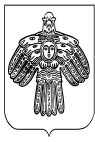 